Suskaičiuok. Nunešk atsakymą ant lentelės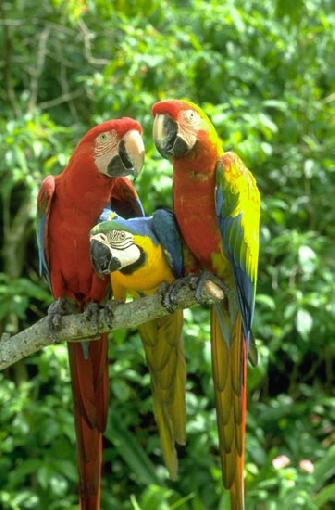 5x51x42x42x53x52x95x43x75x63x97+67+69+89+877-6677-6630-1130-1190-3390-3380-3580-35100-4100-480-1380-1379+779+775+475+4